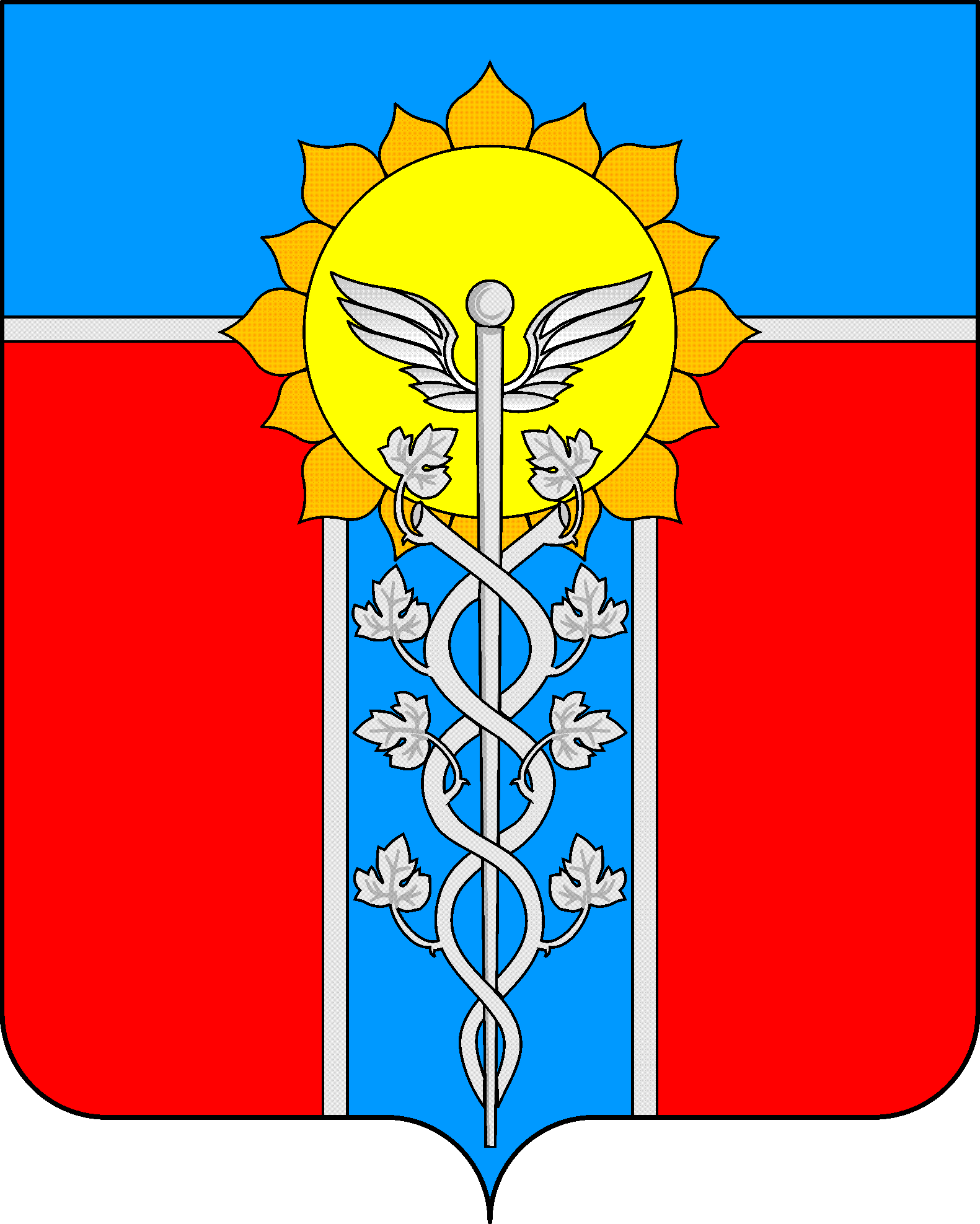 АДМИНИСТРАЦИЯ   МУНИЦИПАЛЬНОГО   ОБРАЗОВАНИЯ ГОРОД   АРМАВИР ПОСТАНОВЛЕниеот _15.03.2016_					        № __497__г. АрмавирОб утверждении Порядка применения к муниципальным
служащим администрации муниципального образования город Армавир взысканий за несоблюдение ограничений и запретов, требований о предотвращении или об урегулировании конфликта интересов и неисполнение обязанностей, установленных в целях противодействия коррупции  (в редакции постановлений администрации муниципального образования город Армавир от 20.08.2018г. №1485)В соответствии с частью 3 статьи 27.1 Федерального закона от 2 марта 2007 года N 25-ФЗ «О муниципальной службе в Российской Федерации»                       п о с т а н о в л я ю:1. Утвердить Порядок применения к муниципальным служащим администрации муниципального образования город Армавир взысканий за несоблюдение ограничений и запретов, требований о предотвращении или об урегулировании конфликта интересов и неисполнение обязанностей, установленных в целях противодействия коррупции согласно приложению к настоящему постановлению.2. Настоящее постановление подлежит официальному опубликованию.3. Сектору информационных технологий администрации муниципального образования город Армавир (Степовой) обеспечить официальное опубликование настоящего постановления на официальном сайте администрации муниципального образования город Армавир в сети «Интернет» (www.armawir.ru).4. Отделу по связям со средствами массовой информации администрации муниципального образования город Армавир (Аржаков) обеспечить размещение информации об официальном опубликовании настоящего постановления в газете «Армавирский собеседник».5. Контроль за выполнением настоящего постановления возложить на С.В.Фролова.6 Постановление вступает в силу со дня его официального опубликования.Глава муниципального образованиягород Армавир					п/п			А.Ю.ХарченкоПОРЯДОКприменения к муниципальным служащим администрации муниципального образования город Армавир взысканий за несоблюдение ограничений и запретов, требований о предотвращении или об урегулировании конфликта интересов и неисполнение обязанностей, установленных в целях противодействия коррупции 1. За несоблюдение муниципальным служащим администрации муниципального образования город Армавир (далее – муниципальный служащий) ограничений и запретов, требований о предотвращении или об урегулировании конфликта интересов и неисполнение обязанностей, установленных в целях противодействия коррупции Федеральным законом от 2 марта 2007 года N 25-ФЗ "О муниципальной службе в Российской Федерации", Федеральным законом от 25 декабря 2008 года N 273-ФЗ "О противодействии коррупции" и другими федеральными законами, налагаются взыскания, предусмотренные статьей 27, 27.1 Федерального закона от 2 марта 2007 года 25-ФЗ "О муниципальной службе в Российской Федерации".2. Муниципальный служащий подлежит увольнению с муниципальной службы в связи с утратой доверия в случаях совершения правонарушений, предусмотренных статьями 14.1 и 15 Федерального закона от 2 марта 2007 года  N 25-ФЗ "О муниципальной службе в Российской Федерации", а именно:1) непринятия муниципальным служащим мер по предотвращению и (или) урегулированию конфликта интересов, стороной которого он является;2) непредставления муниципальным служащим сведений о своих доходах, расходах, об имуществе и обязательствах имущественного характера, а также о доходах, расходах, об имуществе и обязательствах имущественного характера своих супруги (супруга) и несовершеннолетних детей в случае, если представление таких сведений обязательно, либо представления заведомо недостоверных или неполных сведений.3. Взыскания, предусмотренные частями 1 и 2 настоящего Порядка, применяются представителем нанимателя (работодателем) на основании:1) доклада о результатах проверки, проведенной уполномоченным на ее проведение органом (должностным лицом);2) рекомендации комиссии по соблюдению требований к служебному поведению муниципальных служащих и урегулированию конфликта интересов органа местного самоуправления в случае, если доклад о результатах проверки направлялся в комиссию;2.1) доклада отдела кадров администрации муниципального образования город Армавир либо лица, ответственного за работу по профилактике коррупционных и иных правонарушений о совершении коррупционного правонарушения, в котором излагаются фактические обстоятельства его совершения, и письменного объяснения муниципального служащего только с его согласия и при условии признания им факта совершения коррупционнного правонарушения (за исключением применения взыскания в виде увольнения в связи с утратой доверия);3) объяснений муниципального служащего;4) иных материалов.4. Решение о проведении проверки принимается представителем нанимателя (работодателем). Проверка проводится отделом кадров администрации муниципального образования город Армавир либо должностным лицом, ответственным за работу по профилактике коррупционных и иных правонарушений.В проведении проверки не может участвовать муниципальный служащий, прямо или косвенно заинтересованный в ее результатах. В этих случаях он обязан обратиться к представителю нанимателя (работодателю), назначившему проверку, с письменным заявлением об освобождении его от участия в проведении проверки. При несоблюдении указанного требования результаты проверки считаются недействительными, в этом случае назначается новая проверка по правилам, установленным настоящим Порядком.При проведении проверки должны быть полностью, объективно и всесторонне установлены:1) факт совершения коррупционного правонарушения муниципальным служащим;2) вина муниципального служащего;3) причины и условия, способствовавшие совершению коррупционного правонарушения муниципальным служащим;4) степень тяжести совершенного муниципальным служащим коррупционного правонарушения.5. До применения взыскания за коррупционное правонарушение должно быть истребовано письменное объяснение муниципального служащего. Отказ муниципального служащего от дачи объяснения в письменной форме не является препятствием для применения взыскания. Если по истечении двух рабочих дней указанное объяснение муниципальным служащим не предоставлено, то составляется акт о непредставлении объяснений.Акт о непредставлении объяснений должен содержать: 1) дату и номер акта; 2) время и место составления акта; 3) фамилию, имя, отчество муниципального служащего, в отношении которого проводится проверка;4) сведения о непредставлении письменных объяснений;5) подпись специалиста отдела кадров администрации муниципального образования город Армавир, составившего акт, а также муниципального служащего, подтверждающего отказ муниципального служащего от проставления подписи в вышеназванном акте.6. При применении взысканий, предусмотренных частями 1 и 2 настоящего Порядка, учитываются:1) характер совершенного муниципальным служащим коррупционного правонарушения, его тяжесть и обстоятельства, при которых оно совершено;2) соблюдение муниципальным служащим других ограничений и запретов, требований о предотвращении или об урегулировании конфликта интересов и исполнение им обязанностей, установленных в целях противодействия коррупции;3) предшествующие результаты исполнения муниципальным служащим своих должностных обязанностей.7. Взыскания, предусмотренные частями 1 и 2 настоящего Порядка, применяются не позднее одного месяца со дня поступления информации о совершении муниципальным служащим коррупционного правонарушения, не считая периода временной нетрудоспособности муниципального служащего, пребывания его в отпуске, других случаев его отсутствия на службе по уважительным причинам, а также времени проведения проверки и рассмотрения ее материалов комиссией по соблюдению требований к служебному поведению и урегулированию конфликтов интересов администрации муниципального образования город Армавир.При этом взыскание должно быть применено не позднее шести месяцев со дня поступления информации о совершении коррупционного правонарушения.8. В акте о применении взыскания к муниципальному служащему, в случае совершения им коррупционного правонарушения, в качестве основания применения взыскания указывается часть 1 или 2 статьи 27.1 Федерального закона от 2 марта 2007 года  N 25-ФЗ "О муниципальной службе в Российской Федерации".9. Копия акта о применении взыскания к муниципальному служащему с указанием коррупционного правонарушения и нормативных правовых актов, положения которых им нарушены, или об отказе в применении к нему такого взыскания с указанием мотивов вручается муниципальному служащему под роспись в течение пяти дней со дня издания соответствующего акта.Если муниципальный служащий отказывается ознакомиться под роспись с актом, отделом кадров администрации муниципального образования город Армавир составляется соответствующий акт. Акт об отказе муниципального служащего от проставления подписи об ознакомлении с правовым актом представителя нанимателя (работодателя) о применении к муниципальному служащему взыскания за коррупционное правонарушение или об отказе в применении к нему такого взыскания составляется в письменной форме и должен содержать:1)дату и номер акта;2) время и место составления акта;3) фамилию, имя, отчество муниципального служащего, на которого налагается взыскание за коррупционное правонарушение;4) указание на установление факта отказа муниципального служащего проставить подпись об ознакомлении с правовым актом о применении взыскания за коррупционное правонарушение;5) подписи специалиста отдела кадров администрации муниципального образования город Армавир, составившего акт, а также муниципального служащего, подтверждающего отказ муниципального служащего от проставления подписи в вышеназванном акте.10. Муниципальный служащий вправе обжаловать взыскание в установленном действующим законодательством порядке.11. Если в течение одного года со дня применения взыскания муниципальный служащий не был подвергнут дисциплинарному взысканию   либо взысканию за совершение коррупционного правонарушения, предусмотренному пунктами 1 и 2 части 1 статьи 27 Федерального закона от           2 марта 2007 N 25-ФЗ "О муниципальной службе в Российской Федерации",                 он считается не имеющим взыскания.Представитель нанимателя (работодатель) вправе снять с муниципального служащего взыскание за коррупционное правонарушение до истечения одного года со дня применения взыскания по собственной инициативе, по письменному заявлению муниципального служащего или по ходатайству его непосредственного руководителя. Исполняющий обязанности начальникаотдела кадров администрации муниципального образованиягород Армавир						п/п		              Т.А.ФисунПРИЛОЖЕНИЕ   УТВЕРЖДЕНпостановлением администрации муниципального образования город Армавирот 15.03.2016г. № 497